Grassland Machinery Needs Survey 2018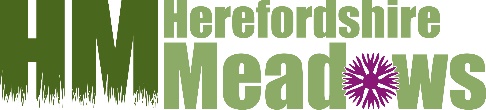 Getting the right machinery for operations on meadows and small pastures can be a challenge. Herefordshire Meadows can’t spend Natural England funding on machinery. We can help establish links to match meadow owners’ machinery needs with willing local contractors and farmers.  Please tell us what you do already; what you find difficult and put us in touch with neighbours, contractors and farmers who might be interested in getting involved. All data to be kept in confidence. Please email or post to: Caroline Hanks  caroline.hanks@farming4wildlife.co.uk  Tuck Mill, Eaton Bishop, Hereford, HR2 9QQ    07779 080940   01981 251016  Herefordshire Rural Hub  admin@herefordshireruralhub.co.uk  Agriculture House, Beech Business Park, Tillington Rd, Hereford, HR4 9QJToppingMowingTeddingBalingWeed wipingOther (please specifyWhich of these meadow activities are you already doing?Which do you do using your own equipment?Which do you do with shared/borrowed equipment?Which do you do using contactors?Which would you like to do but cannot?What reasons prevent you doing any activity(ies)?Are there others in your area with similar requirements?Are you planning to buy equipment in the near future?Would you consider sharing the purchase/use of equipmentWhat scope is there to form a cluster of grasslands in your area to share machinery / block book contractors / other ? Please ask neighbours to complete this survey or contact usHow can Herefordshire Meadows best support this collaboration?Please put us in contact with anyone you know who’s looking for additional work or support to purchase meadows machinery – or ask them to complete this formOther commentsName:                                                                                              Parish:Email:                                                                                               Phone number: